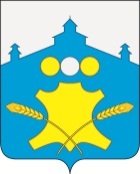 Земское собраниеБольшемурашкинского муниципального района Нижегородской области Р Е Ш Е Н И Е      24.09. 2019 г.                                                                                №  05О назначении исполняющего обязанностиглавы местного самоуправления        В соответствии с Федеральным законом от 06 октября 2003г. № 131-ФЗ «Об общих принципах организации местного самоуправления в Российской Федерации, Земское собрание   р е ш и л о: Назначить исполняющего обязанности главы местного самоуправления Большемурашкинского муниципального района главу администрации Большемурашкинского муниципального района Белякова Николая Александровича в части подписания муниципальных нормативных правовых актов Земского собрания на период с 24.09.2019 года до дня назначения на должность главы местного самоуправления.2.Настоящее решение вступает в законную силу со дня принятия.Председатель Земского собрания                                         С.И.Бобровских